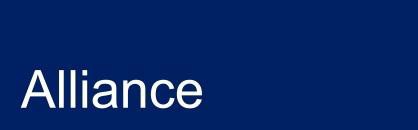 1751 Lake Cook Road, Suite 400·Deerfield, IL 60015 Two North Riverside Plaza, Suite 900 Chicago, IL 60606847.291.9440www.alliancepension.comAGENDAMEETING OF THE REGIONAL TRANSPORTATION AUTHORITY               PENSION TRUSTEESOffices of the RTA175 W. Jackson Blvd. – 15th Floor Conference RoomChicago, Illinois 60604November 17, 202312:00 NoonCall to Order / Roll CallDiscussion of Agenda Items (5 minutes)Public Comment- (please limit comments to three minutes)The Pension Plan (the Plan) encourages public participation and has a virtual Zoom site available at https://rtachicago.zoom.us/w/86355550124?. We invite interested parties to provide written comment to the following email address: RDReed@alliancepension.com. All comments received electronically will be included as a link on the meeting agenda and posted on the Pension Plan’s webpage. Additionally, anyone wishing to speak during the public comment period of a Pension Trustee meeting must contact Alliance, the Plan’s Third-Party Administrator, at: RDReed@alliancepension.com. Any written public comments or request to speak must be received no later than noon, the day prior to the meeting. If there is concern that your comment is too long, or staff have questions, you will be contacted.Approval of Open Minutes for August 18, 2023 (5 minutes)Northern Trust Report – Ali Guttillo - (15 minutes)3rd Quarter, 2023 Investment Performance Report, Capital Markets Update, Performance Evaluation & Portfolio Evaluation – Keith Beaudoin (30 minutes)Review and Discussion on Asset Allocation - Keith Beaudoin (35 minutes)Update and Discussion on JP Morgan Strategic Property Fund- Keith Beaudoin (35 minutes)Discussion and Determination on a Pension Suplemental Contribution Administrator's Report and Any Re-balancing or Additional Deposits to Cover Quarterly Cash Flow Needs, - Rob Reed. (15 minutes)Executive Session – 12a. Illinois Open Meeting Act -the sale or purchase of securities, investments, or investment contracts and vendor contracts Old BusinessNew BusinessDetermine Dates for Quarterly Meetings in 2024Adjournment